Гуманитарный проект государственного учреждения образования «Кадинская средняя школа» Могилевского района Могилевской областиНаименование проекта: «Мы выбираем спорт»Срок реализации проекта: 1 год с начала реализации проектаОрганизация-заявитель, предлагающая проект: государственное учреждение образования «Кадинская средняя школа» Могилевского районаЦель проекта: создание условий для успешного занятия спортом круглый год, повышение заинтересованности детей и подростков в занятиях физкультурой и спортом, в здоровом образе жизни.Задачи:увеличить число учащихся, вовлеченных в процесс занятиями физической культурой и спортом;привлечь к совместным занятиям спортом не менее 200 детей и родителей на регулярной основе;укрепить и улучшить спортивную базу школы. Краткое описание гуманитарного проекта: В настоящее время в учреждении образования обучаются около 400 учащихся. Большинство из них активно занимаются спортом, ведут здоровый образ жизни. В школе проходят массовые спортивные мероприятия, в которых принимают участие учащиеся и их родители. Кроме того, многие спортивные мероприятия района проходят на базе школы.На школьном стадионе есть современная воркаут-площадка, футбольное поле, беговые дорожки.Ежегодно ребята становятся победителями и призерами соревнований по различным видам спорта: хоккею, мини-футболу, волейболу. Учащиеся становились пятикратными победителями областных, победителями и призерами республиканских соревнований по хоккею.Для того, чтобы наши учащиеся смогли в дальнейшем успешно заниматься хоккеем, нужна современная модернизация хоккейной и волейбольной площадок.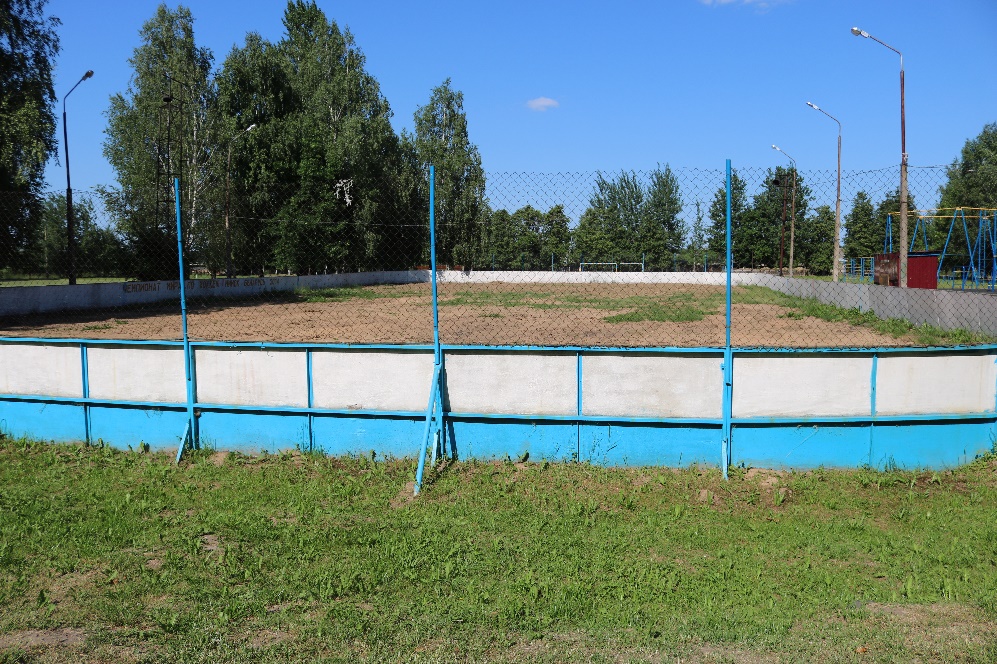 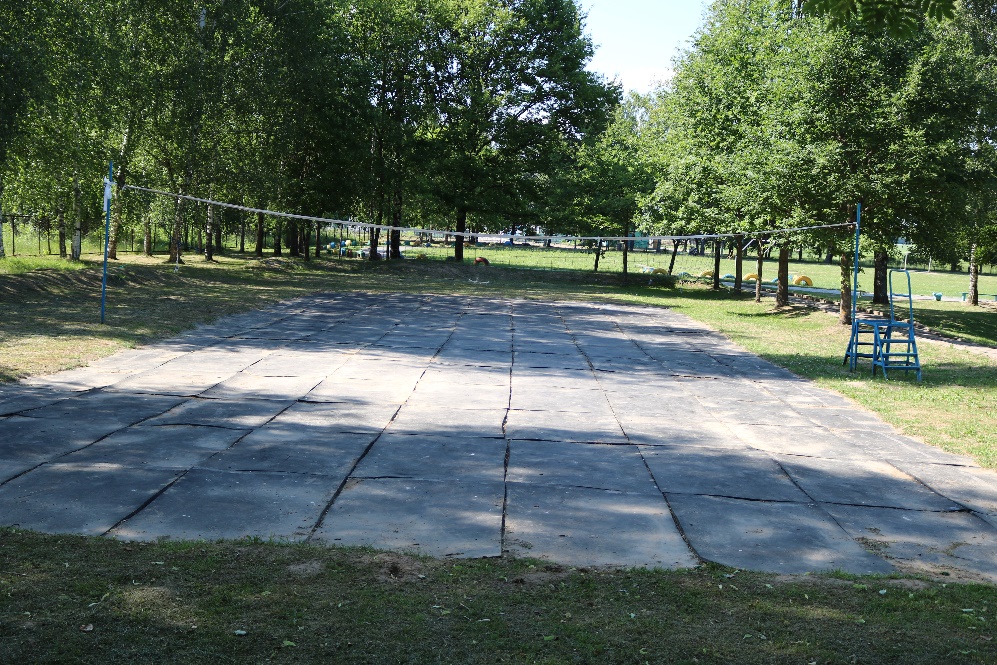 Целевая группа: учащиеся школы в возрасте 6-17 лет, родители.Краткое описание мероприятий в рамках проекта: Модернизация хоккейной и волейбольной площадок в многофункциональный комплекс для занятий различными видами спорта, такими какхоккей, волейбол,баскетбол, гандбол, большой теннис, мини-футбол.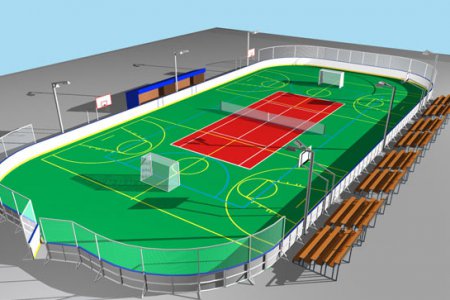 Общий объем финансирования (в долларах США): 10 000Источник финансирования: Объем финансирования (в долларах США)Средства донора: 10 000Со финансирование: 000Место реализации проекта: Могилевская область, Могилевский район, агрогородок Кадино, стадион государственного учреждения образования «Кадинская средняя школа»Контактные лица:  Артеменко Надежда Константиновна, директор школы, тел. раб. 80222219629, тел. моб. +375447010468Шпак Анна Викторовна, учитель английского языка, тел. моб. +375296102897